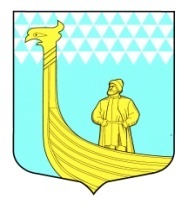 АДМИНИСТРАЦИЯМУНИЦИПАЛЬНОГО ОБРАЗОВАНИЯВЫНДИНООСТРОВСКОЕ СЕЛЬСКОЕ  ПОСЕЛЕНИЕВолховский муниципальный районЛенинградская областьдеревня Вындин Островул. Школьная, д.1 а ПОСТАНОВЛЕНИЕот «__3__»   июня   2013 года             №___62____Об утверждении  плана мероприятий (дорожной карты)   по достижению значений показателей результативности предоставления субсидии за счет средств дорожного фонда Ленинградской области в муниципальном образовании Вындиноостровское сельское поселение  В  соответствии с постановлением Правительства Ленинградской области от 14 ноября 2013 года № 397  « Об утверждении государственной программы Ленинградской области «Развитие автомобильных дорог Ленинградской области», на основании постановления администрации МО Вындиноостровское сельское поселение от 1 апреля 2014 года № 35 «Об утверждении муниципальной  программы «Повышение безопасности дорожного движения на территории муниципального образования Вындиноостровское  сельское поселение Волховского муниципального района Ленинградской области  на 2014 - 2015 годы», постановления администрации МО Вындиноостровское сельское поселение от 3 июня 2014 года № 62 «О внесении изменений в муниципальную программу «Об утверждении муниципальной  программы «Повышение безопасности дорожного движения на территории муниципального образования Вындиноостровское  сельское поселение Волховского муниципального района Ленинградской области  на 2014 - 2015 годы», Устава муниципального  образования  п о с т а н о в л я ю:1.Утвердить  План мероприятий  (дорожную карту) по достижению значений показателей результативности предоставления субсидии за счет средств дорожного фонда Ленинградской области в муниципальном образовании Вындиноостровское сельское поселение  согласно приложению.2. Назначить ответственным лицом за  заполнение и своевременное представление  отчета в Комитет по Дорожному хозяйству Ленинградской п о исполнению плана мероприятий (дорожной карты) – ведущего специалиста администрации МО Вындиноостровское сельское поселение- Гаврилину Л.В.3. Контроль за исполнением данного постановления оставляю за собой.Глава администрации                              М.Тимофеева